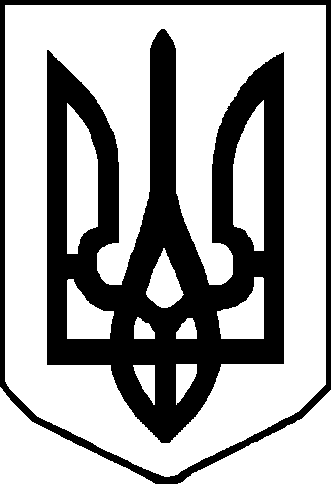 Протокол №10позачергового засідання районної комісії з питань техногенно-екологічної безпеки і надзвичайних ситуацій25 серпня 2023 року                                                                                 м. НіжинГоловував: голова районної військової адміністрації, Григорій КОВТУН.Присутні: члени комісії (за окремим списком).Запрошені: (за окремим списком). І. Щодо забезпечення технічного захисту підстанції 35 кВт м. Ніжин.   (Григорій КОВТУН, Михайло МАРЧЕНКО, Вадим ШУЛЬЖЕНКО)Шульженко В.А., начальник служби підстанцій АТ «Чернігівобленерго», зазначив щодо критичності та важливості об’єкта, наголосив, що під час будівництва фахівцями обленерго буде забезпечено інструктажі з електробезпеки та по техніці безпеки на об’єкті, а також контроль за будівництвом. Ковтун Г.К.  зазначив щодо важливості даної підстанції та наголосив, що роботи повинні бути виконані в найкоротший термін.Відповідно до рішення Ради оборони області від 17 серпня 2023 року протокол №7 введеного в дію розпорядженням голови Чернігівської обласної військової адміністрації від 18 серпня 2023 року №7, за результатами доповіді, з урахуванням обговорення та з метою запобігання виникненню надзвичайної ситуації, комісія вирішила:     1.    Інженерний захист виконати за допомогою біг-бегів  з піском з подальшим решетуванням інженерної конструкції з використанням пиломатеріалів (згідно попередніх розрахунків потрібно 300 бегів на 3 стіни в довжину по 10 м кожна. Загалом буде 4 ряди перший ряд 3 бега в ширину, другий ряд 3 бега, третій ряд два бега, четвертий ряд 1 бег.). 2.	Відділу  житлово-комунального господарства, містобудування, архітектури, енергетики та захисту довкілля Відділу економічного та агропромислового розвитку, транспорту та зв’язкуСпільно з сільськогосподарськими підприємствами району, забезпечити завезення піску для облаштування об’єкта в загальній кількості 300 м3.Термін виконання: до 30.08.2023 р.до 08.09.2023 р.3.  	Ніжинська міська рада3.1.Забезпечити 28.08.2023 вирівнювання землі на місці роботи техніки на об’єкті шляхом грейдерування.3.2. Після завезення піску і бегів забезпечити виділення на об’єкт  робочої сили  та техніки (екскаватор, навантажувач), при необхідності залучити субєкти господарювання Ніжинської територіальної громади.3.3. Провести роботи з будівництва інженерного захисту підстанції 35 кВ.Термін виконання: до 15.09.2023 р.4. 	АТ «Чернігівобленерго»4.1. Забезпечити безпечний доступ на територію підстанції 35 кВ залучених сил та засобів.4.2. Забезпечити проведення інструктажів залучених працівників від суб’єктів господарювання району з питань електробезпеки та техніки безпеки.4.3. Забезпечити нагляд та контроль за завезенням матеріалів та будівництвом.4.4. По завершенню будівництва прийняти роботи згідно Акту.Термін виконання : до 20.09.2023 р.Голова комісії							Григорій КОВТУНЗаступник голови комісії					Михайло МАРЧЕНКО